Pine Cone Response Form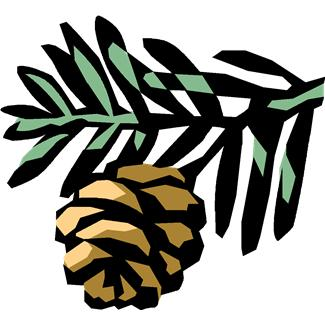 Student Name:______________________________________________Title:_____________________________________________________Author:___________________________________________________This book was read:         ____to me         ____ with me           ____by meWrite about your favorite part of the book:_______________________________________________________________________________________________________________________________________________________________________________________________________________Draw a picture about your favorite part of the book: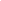 Parent Signature_____________________________________________